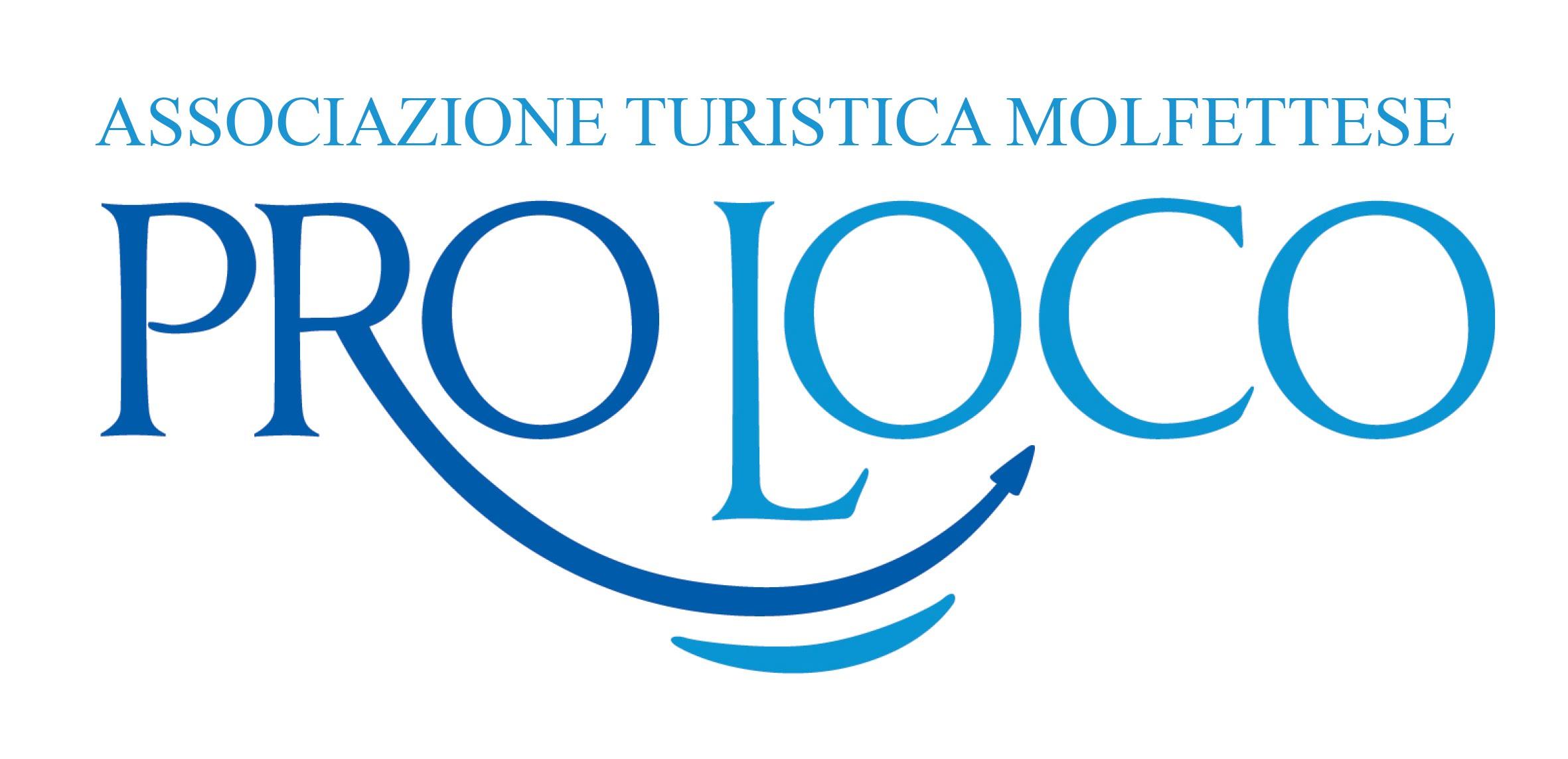                     Comunicato StampaLa Casa di Babbo Natale, Street Food,  Musica e laboratori di prodotti tipici e solidali per il weekend dal 16 al 18 dicembre di Magie di Natale a MolfettaA Molfetta apre la Casa di Babbo Natale e degli Elfi. Dal 16 dicembre sino al 18 dicembre dalle ore 18 in via Trescine nel Centro Storico di Molfetta si potrà incontrare Babbo Natale e i suoi aiutanti elfi iniziativa voluta e organizzata da Dj Frog. Non mancherà lo StreetFood in Piazza Amente dove sarà possibile trovare fritti, caciovallo e dolci tipici, il tutto accompagnato sabato 17 dicembre dalle ore 20.30 dal  Concerto Christmas  in Jazz del gruppo  ATTOLINI J.E.P. GROUP con Annagiorgia Calafiore, Francesco e Stefano ATTOLINI, Francesca Oliveto, Lillo Gabriele, venerdì 16 dicembre ore 21 Piazza Municipio il concerto “Serenata” di musica italiana, domenica 18 Dicembre ore 11.30 Live Sottosuono Piazza Municipio e alle ore 20 il  Concerto Tony Sugar New Moon  in Piazza Municipio. Tra le iniziative solidali domenica 18 dicembre dalle ore 18.30 alle ore 20.30 gli ospiti sordociechi e pluriminorati sensoriali della Lega del Filo d'Oro - ONLUS di Molfetta presenteranno un laboratorio di midollino. Dalle loro mani sapienti vedremo nascere cestini e porta vasi in midollino con intrecci di emozioni che vanno oltre i limiti sensoriali.  Condivideremo queste abilità con coloro i quali vorranno cimentarsi e apprendere le fasi della realizzazione di cesti in midollino. L’ appuntamento è nel Palazzo Nesta in via morte 28 dalle ore 18.30 alle ore 20.30.  Per la città vecchia potrete  incontrare gli Zampognari transumanti. Continuano i laboratori  Evoil_Lab “Mani in Pasta con le orecchiette a cura Aria di Mare Labs – dalle ore 18 alle ore 20  Via Macina 9 per info  348/2591911  Email:  info@ariadimareshop.comNel Torrione Passari - Centro per l'arte contemporanea in  Via Sant’Orsola n. 9  vi attende  La stanza delle Emozioni  di Arterie Teatro Scuola di Arti Sceniche con il contributo del Comune di Molfetta e  nella  Sala dei Templari potrete visitare “Il presepe che ti emoziona”  la mostra  dei presepi di Emanuele Mastropasqua a cura di Cooperativa FeArt eventi che rientrano nel programma dell’assessorato alla Cultura del Comune di Molfetta. A mille ce n'è nel mio cuore di fiabe da narrare  il Teatro Dei Cipis vi aspettano sino all’8 gennaio con una mostra dedicata alle fiabe presso la Chiesa della Morte (tutti i giorni dalle 18 alle 21, sabato e domenica anche dalle 10 alle 13) con  ingresso libero. Nella  giornata del 18  dicembre  alle ore 18.00 le fiabe prenderanno vita con il teatranimazione.  In questo caso è necessaria la prenotazione al 347575843, evento che rientra nel programma dell’assessorato alla Cultura del Comune di Molfetta. La casa di Babbo Natale e la Casa degli Elfi a cura di Dj Frog16-17-18 dicembre 202223-24-25 dicembre 2022Vi Trescine Dalle ore 18 Centro Storico MolfettaIl Ritratto solidale Dal 2 dicembre al 7 gennaio In via forno 11 Dalle ore 11-13 e dalle 19 alle 21.30Associazione Fotografi MolfettaRealizza il ritratto solidale Con una donazione potrete farvi ritrarre da fotografi professionisti su 20x30 il ricavato sarà devoluto alla Lega Del Filo D'oro MolfettaD’oro Aria di Mare Labs – dalle ore 18 alle ore 2016-17-18 dicembre 2022Mani in Pasta con le orecchietteVia Macina 9Centro Storico MolfettaPer informazioni: 348/2591911Email:  info@ariadimareshop.comEsposizione giochi e laboratori natalizi POSTA DI NATALE – Spedisci la tua letterina a cura di Aiccos Onlus Dal 19 al 23 Dicembre 2022Dalle 17:00 alle 22:00Corso Dante 1/CAria di Mare Labs – dalle ore 18 alle ore 2020-21-22 dicembre 2022Riciclo creativo qui non si butta via niente Laboratori di educazione alimentare per i bambinivolti a far conoscere le nostre tradizioni ai più piccoli, che metteranno le “mani in pasta” imparando a realizzare ricette e altroVia Macina 9Centro Storico MolfettaPer informazioni: 348/2591911Email:  info@ariadimareshop.comMusica di Natale 17 dicembre 2022 - Piazza Amente - ore 20.00Concerto Christmas  in Jazz ATTOLINI J.E.P. GROUP Con Annagiorgia Calafiore, Francesco e Stefano ATTOLINI, Francesca Oliveto, Lillo GabrieleCentro storico Molfetta 18 dicembre 2022 Via Piazza - Dalle Ore 10 alle ore 13Zampognari transumantiSuoneranno Vito Mastrapasqua e Matteo StringaroCentro storico Molfetta18 Dicembre 2022- Piazza Municpio – Ore 11.30Live Sottosuono Piazza Municipio 18 Dicembre 2022 - ore 18.00IL PIFFERIAIO MAGICO ! Chiesetta della Morte! Ingresso libero con presentazione obbligatoria al 3475758439Teatro Dei Cipis e Comune di Molfetta Domenica 18 Dicembre ,dalle ore 18.30 alle ore 20.30 Intreccio di emozioniGli ospiti sordociechi e pluriminorati sensoriali della Lega del Filo d'Oro - ONLUS di Molfetta presenteranno un laboratorio di midollino. Dalle loro mani sapienti vedremo nascere cestini e porta vasi in midollino con intrecci di emozioni che vanno oltre i limiti sensoriali. Condivideremo queste abilità con coloro i quali vorranno cimentarsi e apprendere le fasi della realizzazione di cesti in midollino.Per l’occasione verrà allestita una bancarella con manufatti creati dagli ospiti della Lega del filo d’oro di Molfetta per ricordarci che : “È L’AMORE CHE CI lega A NATALE PIÙ CHE MAI”.Appuntamento è nel Palazzo Nesta in via  Morte n. 28 dalle ore 18.30 alle ore 20.30Domenica 18 Dicembre 2022 – Piazza Municipio-  ore 20 Concerto Tony Sugar New MoonDomenica 18 dicembre 2022 ore 18.00Visite guidate nel centro storicoI presepi e i portoni storicicon Naturalia La Citta' dei Bambini e Cartamania Per Informazioni 349.572 0833 – 3497935091 Martedì 20 dicembre 2022Ore 19:00 – 21.00Corso Dante 1/CBABBO NATALE A MOLFETTA Scatta e ritira la tua foto con Babbo Natale!21 Dicembre 2022 - Piazza Municipio - Ore 19.30Concerto di Natale del Coro dell’Istituto Comprensivo Cesare Battisti Centro storico Molfetta 23 Dicembre 2022 - Piazza Municipio - Ore 20.00Christmas Band Santa FamigliaCentro Storico Molfetta 26 Dicembre 2022 - Piazza Municipio - Ore 20.30Eirene Gruppo Canoro Concerto Centro Storico MolfettaArte Natale Biagio Piano, artista lecceseRealizza Sculture in pietra leccese Laboratorio di lavorazione della pietra bianca  e si possono acquistare complementi d’arredo, sculture, oggettistica, vasi, volti idee natalizie in bianca pietra leccese Dal 2 dicembre 2022 al 7 gennaio 2023Sabato e domenica compresi Dalle ore 10.00 alle 13.00Dalle ore 16.30 alle 20.30Via Piazza n.34 angolo via macina 1 Centro storico Molfetta Associazione Appoggiati a MeRealizzazione di oggettistica, artigianatoDalle ore alle oreVia Termiti 29-31Centro Storico MolfettaAssociazione speleologica Gruppo Grotte Melphicta KalipeVia Forno 7Dalle ore alle ore 18 dal Giovedì alla Domenica Mostra dedicata ai bambini Centro storico Molfetta I Portoni del NataleNel centro storico i portoni dei bed and breakfast saranno allestiti a Natale per #MagiediNatale